Anmeldung zur Aufnahme an der Fachschule für SozialwesenErklärung nach §4 Abs. 1 der Ausbildungs- und Prüfungsordnung:	Ort, Datum						UnterschriftBestätigung (X)Bestätigung (X)JANEINHiermit erkläre ich, dass ich bereits eine andere Fachschule für Sozialwesen besucht habe.Hiermit erkläre ich, dass ich bereits an einer Abschlussprüfung an einer Fachschule für Sozialwesen oder Fachschule Sozialwirtschaft teilgenommen habe.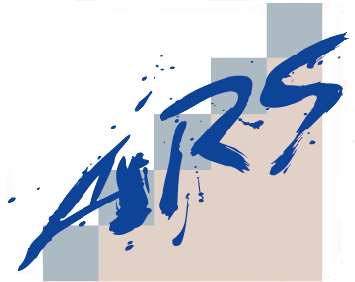 